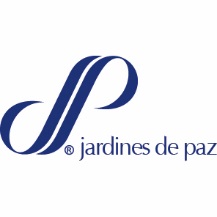 SOLICITUD DE AFILIACIÓN
 A PREVISIÓN EXEQUIALSOLICITUD DE AFILIACIÓN
 A PREVISIÓN EXEQUIALSOLICITUD DE AFILIACIÓN
 A PREVISIÓN EXEQUIALSOLICITUD DE AFILIACIÓN
 A PREVISIÓN EXEQUIALSOLICITUD DE AFILIACIÓN
 A PREVISIÓN EXEQUIALSOLICITUD DE AFILIACIÓN
 A PREVISIÓN EXEQUIALSOLICITUD DE AFILIACIÓN
 A PREVISIÓN EXEQUIALSOLICITUD DE AFILIACIÓN
 A PREVISIÓN EXEQUIALSOLICITUD DE AFILIACIÓN
 A PREVISIÓN EXEQUIALSOLICITUD DE AFILIACIÓN
 A PREVISIÓN EXEQUIALSOLICITUD DE AFILIACIÓN
 A PREVISIÓN EXEQUIALSOLICITUD DE AFILIACIÓN
 A PREVISIÓN EXEQUIALSOLICITUD DE AFILIACIÓN
 A PREVISIÓN EXEQUIALSOLICITUD DE AFILIACIÓN
 A PREVISIÓN EXEQUIALSOLICITUD DE AFILIACIÓN
 A PREVISIÓN EXEQUIALSOLICITUD DE AFILIACIÓN
 A PREVISIÓN EXEQUIALSOLICITUD DE AFILIACIÓN
 A PREVISIÓN EXEQUIALSOLICITUD DE AFILIACIÓN
 A PREVISIÓN EXEQUIALSOLICITUD DE AFILIACIÓN
 A PREVISIÓN EXEQUIALSOLICITUD DE AFILIACIÓN
 A PREVISIÓN EXEQUIALReferencia:  Autorización de Descuento EmpresarialReferencia:  Autorización de Descuento EmpresarialReferencia:  Autorización de Descuento EmpresarialReferencia:  Autorización de Descuento EmpresarialReferencia:  Autorización de Descuento EmpresarialReferencia:  Autorización de Descuento EmpresarialReferencia:  Autorización de Descuento EmpresarialReferencia:  Autorización de Descuento EmpresarialReferencia:  Autorización de Descuento EmpresarialReferencia:  Autorización de Descuento EmpresarialReferencia:  Autorización de Descuento EmpresarialReferencia:  Autorización de Descuento EmpresarialReferencia:  Autorización de Descuento EmpresarialReferencia:  Autorización de Descuento EmpresarialReferencia:  Autorización de Descuento EmpresarialReferencia:  Autorización de Descuento EmpresarialReferencia:  Autorización de Descuento EmpresarialReferencia:  Autorización de Descuento EmpresarialReferencia:  Autorización de Descuento EmpresarialReferencia:  Autorización de Descuento EmpresarialINFORMACION PARA USO EXCLUSIVO DE JARDINES DE PAZINFORMACION PARA USO EXCLUSIVO DE JARDINES DE PAZINFORMACION PARA USO EXCLUSIVO DE JARDINES DE PAZINFORMACION PARA USO EXCLUSIVO DE JARDINES DE PAZINFORMACION PARA USO EXCLUSIVO DE JARDINES DE PAZINFORMACION PARA USO EXCLUSIVO DE JARDINES DE PAZINFORMACION PARA USO EXCLUSIVO DE JARDINES DE PAZINFORMACION PARA USO EXCLUSIVO DE JARDINES DE PAZINFORMACION PARA USO EXCLUSIVO DE JARDINES DE PAZINFORMACION PARA USO EXCLUSIVO DE JARDINES DE PAZINFORMACION PARA USO EXCLUSIVO DE JARDINES DE PAZINFORMACION PARA USO EXCLUSIVO DE JARDINES DE PAZINFORMACION PARA USO EXCLUSIVO DE JARDINES DE PAZINFORMACION PARA USO EXCLUSIVO DE JARDINES DE PAZINFORMACION PARA USO EXCLUSIVO DE JARDINES DE PAZINFORMACION PARA USO EXCLUSIVO DE JARDINES DE PAZINFORMACION PARA USO EXCLUSIVO DE JARDINES DE PAZINFORMACION PARA USO EXCLUSIVO DE JARDINES DE PAZINFORMACION PARA USO EXCLUSIVO DE JARDINES DE PAZINFORMACION PARA USO EXCLUSIVO DE JARDINES DE PAZRAZON 
SOCIALRAZON 
SOCIALRAZON 
SOCIALCOPERAGROCOPERAGROCOPERAGROCOPERAGROCOPERAGROCOPERAGROCOPERAGROCOPERAGROCOPERAGRONUMERO
CONTRATONUMERO
CONTRATONUMERO
CONTRATONUMERO
CONTRATO1123112311231123VIGENCIAVIGENCIAVIGENCIAFECHA INICIALFECHA INICIALFECHA INICIALFECHA INICIALFECHA INICIALFECHA INICIALTITULAR NUEVOTITULAR NUEVOTITULAR NUEVOTITULAR NUEVOTITULAR NUEVOTITULAR NUEVOTITULAR NUEVOTITULAR NUEVOTITULAR NUEVOTITULAR NUEVOVIGENCIAVIGENCIAVIGENCIADIADIAMESMESAÑOAÑOACTUALIZACIONACTUALIZACIONACTUALIZACIONACTUALIZACIONACTUALIZACIONACTUALIZACIONACTUALIZACIONACTUALIZACIONACTUALIZACIONACTUALIZACIONVIGENCIAVIGENCIAVIGENCIA0202010120222022ACTUALIZACIONACTUALIZACIONACTUALIZACIONACTUALIZACIONACTUALIZACIONACTUALIZACIONACTUALIZACIONACTUALIZACIONACTUALIZACIONACTUALIZACIONPLANPLANPLANBASICOBASICOBASICOBASICOTRADICIONALTRADICIONALTRADICIONALXEJECUTIVOEJECUTIVOEJECUTIVOEJECUTIVOEJECUTIVOEJECUTIVOEJECUTIVOINFORMACION TITULARINFORMACION TITULARINFORMACION TITULARINFORMACION TITULARINFORMACION TITULARINFORMACION TITULARINFORMACION TITULARINFORMACION TITULARINFORMACION TITULARINFORMACION TITULARINFORMACION TITULARINFORMACION TITULARINFORMACION TITULARINFORMACION TITULARINFORMACION TITULARINFORMACION TITULARINFORMACION TITULARINFORMACION TITULARINFORMACION TITULARINFORMACION TITULARPRIMER APELLIDOPRIMER APELLIDOPRIMER APELLIDOPRIMER APELLIDOPRIMER APELLIDOPRIMER APELLIDOSEGUNDO APELLIDOSEGUNDO APELLIDOSEGUNDO APELLIDOSEGUNDO APELLIDOSEGUNDO APELLIDONOMBRESNOMBRESNOMBRESNOMBRESNOMBRESNOMBRESNOMBRESCEDULACEDULASEXOSEXOMF  ESTADO CIVILESTADO CIVILESTADO CIVILFECHA NACIMIENTOFECHA NACIMIENTOFECHA NACIMIENTODIAMESAÑOSEXOSEXOMF  ESTADO CIVILESTADO CIVILESTADO CIVILFECHA NACIMIENTOFECHA NACIMIENTOFECHA NACIMIENTOCIUDAD CIUDAD CIUDAD CIUDAD CIUDAD CIUDAD CIUDAD DIRECCION RESIDENCIADIRECCION RESIDENCIATEL TEL TEL CELULAR   CELULAR   CELULAR   CELULAR   CELULAR   CELULAR   CELULAR   CORREO ELECTRONICO:   CORREO ELECTRONICO:   CORREO ELECTRONICO:   CORREO ELECTRONICO:   CORREO ELECTRONICO:   CORREO ELECTRONICO:   CORREO ELECTRONICO:   CORREO ELECTRONICO:   CORREO ELECTRONICO:   CORREO ELECTRONICO:   CORREO ELECTRONICO:   CIUDAD DE RESIDENCIACIUDAD DE RESIDENCIACIUDAD DE RESIDENCIAPRIMER APELLIDOPRIMER APELLIDOPRIMER APELLIDOPRIMER APELLIDOSEGUNDO APELLIDOSEGUNDO APELLIDONOMBRESNOMBRESNOMBRESNOMBRESNOMBRESNOMBRESPARENTESCOFECHA NACIMIENTOFECHA NACIMIENTOFECHA NACIMIENTO123456789ADICIONALES (MENORES DE 65 AÑOS)ADICIONALES (MENORES DE 65 AÑOS)ADICIONALES (MENORES DE 65 AÑOS)ADICIONALES (MENORES DE 65 AÑOS)ADICIONALES (MENORES DE 65 AÑOS)ADICIONALES (MENORES DE 65 AÑOS)ADICIONALES (MENORES DE 65 AÑOS)ADICIONALES (MENORES DE 65 AÑOS)ADICIONALES (MENORES DE 65 AÑOS)ADICIONALES (MENORES DE 65 AÑOS)ADICIONALES (MENORES DE 65 AÑOS)ADICIONALES (MENORES DE 65 AÑOS)ADICIONALES (MENORES DE 65 AÑOS)ADICIONALES (MENORES DE 65 AÑOS)ADICIONALES (MENORES DE 65 AÑOS)ADICIONALES (MENORES DE 65 AÑOS)ADICIONALES (MENORES DE 65 AÑOS)ADICIONALES (MENORES DE 65 AÑOS)ADICIONALES (MENORES DE 65 AÑOS)ADICIONALES (MENORES DE 65 AÑOS)NoCIUDAD DE RESIDENCIACIUDAD DE RESIDENCIACIUDAD DE RESIDENCIAPRIMER APELLIDOPRIMER APELLIDOPRIMER APELLIDOPRIMER APELLIDOSEGUNDO APELLIDOSEGUNDO APELLIDONOMBRESNOMBRESNOMBRESNOMBRESNOMBRESNOMBRESPARENTESCOFECHA NACIMIENTOFECHA NACIMIENTOFECHA NACIMIENTO12345